Hinweise für die LehrkraftDie Begriffe können auch zuerst mit den Schülerinnen und Schülern an der Tafel gesammelt werden.Vorgehensweise:Sammeln der Begriffe an der TafelKlären, welche Begriffe sind die relevantendie ausgewählten Begriffe auf Karten notierenevtl. Begriffe auf die Gruppe abstimmen für jede Gruppe genügend Karten vorbereiten (Alternative: Klebezettel)DIN-A3-Bögen oder Flipchart weißes Papier zum Auflegen der Karten sowie zum Einzeichnen und Beschriften der Pfeileverschieden farbige Stifte  Pfeile, Begriffe, Zusammenhänge am besten in unterschiedlichen FarbenEinsatz der Concept-Map zum Einstieg oder zur Absicherung der Arbeitsergebnisseoder Einsatz eines Interaktiven Boards zum Sammeln der Begriffe Bei Verwendung eines interaktiven Boards kann die Concept-Map auch in der Gesamtgruppe erstellt werden.Lösungsbeispiel: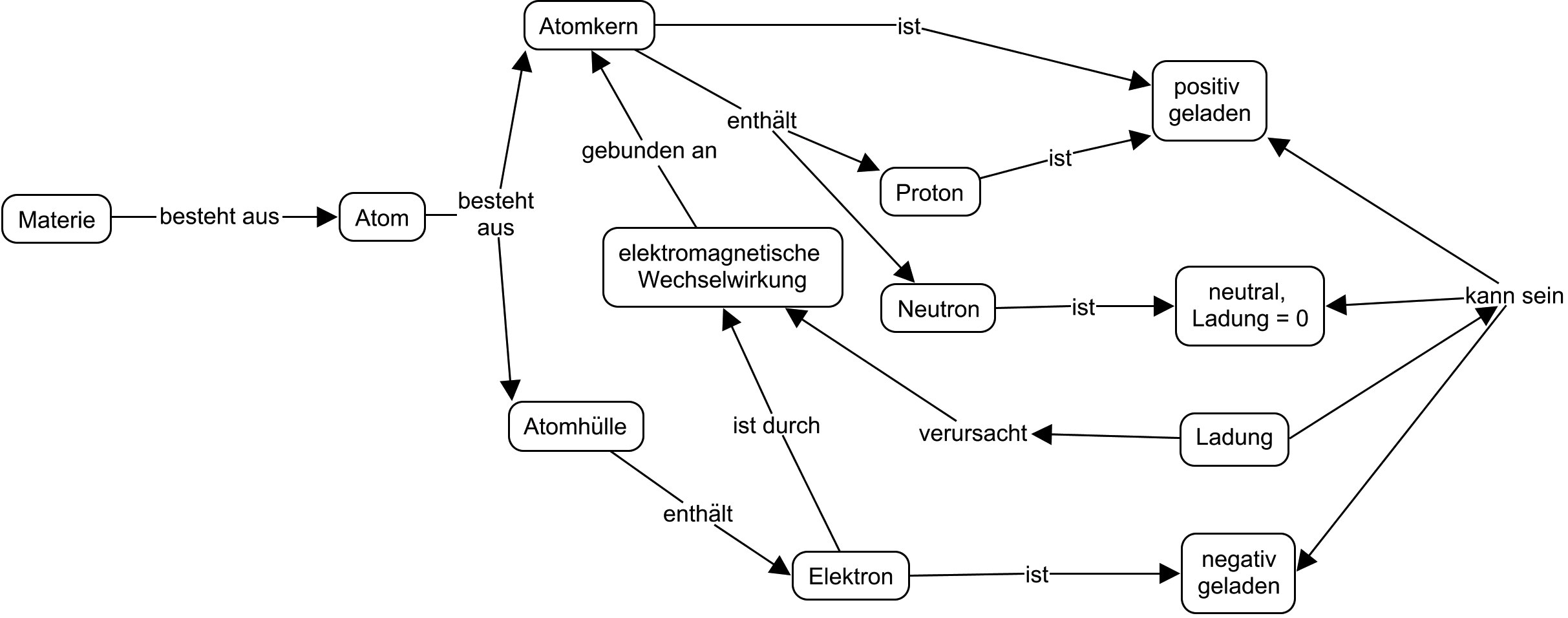 Begriffsnetz AtomArbeitsblattErstelle mit Hilfe der Begriffskärtchen eine Concept-Map zum Atomaufbau.Erstelle mit Hilfe der Begriffskärtchen eine Concept-Map zum Atomaufbau.Erstelle mit Hilfe der Begriffskärtchen eine Concept-Map zum Atomaufbau.